Trường THCS Ngọc Lâm   Năm học 2020 – 2021KHẢO SÁT DẠY HỌC ONLINE – MÔN: VẬT LÝ 9Câu 1: Hiện tượng khúc xạ ánh sáng:là hiện tượng gãy khúc của tia sáng khi gặp mặt phân cách của hai môi trườnglà hiện tượng đổi phương của tia sáng khi gặp mặt phân cách của hai môi trườnglà hiện tượng tia sáng truyền từ môi trường trong suốt này sang môi trường trong suốt khác bị gãy khúc tại mặt phân cách giữa hai môi trườnglà hiện tượng phản xạ của tia sáng khi gặp mặt phân cách của hai môi trườngCâu 2: Tia sáng SI truyền từ không khí vào nước. Tia sáng đi trong môi trường nước là tia nào ?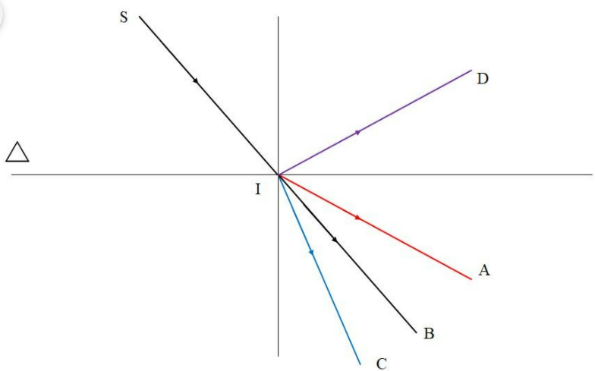 Tia IATia IBTia ICTia IDCâu 3: Tia sáng SI truyền từ không khí vào nước. Tia sáng đi trong môi trường nước là tia nào ?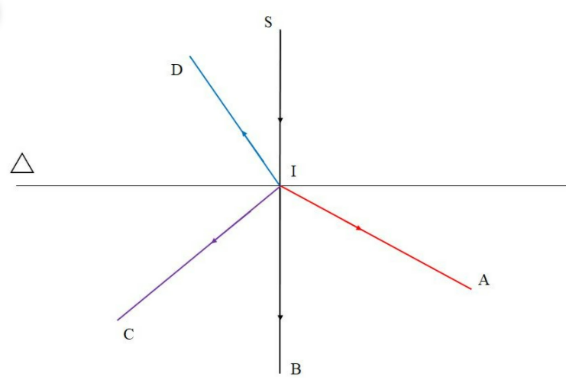 Tia IATia IBTia ICTia IDCâu 4: Thấu kính không thể làm bằng vật liệu nào?Thủy tinh trongNhựa trongNhômNướcCâu 5: Phát biểu nào sau đây không đúng?Một chùm tia tới song song với trục chính của một thấu kinh hội tụ cho chùm tia ló hội tại tụ tại một điểm trên thấu kínhTia tới đến quang tâm thì tia ló truyền thẳng theo phương cũTia tới thấu kính hội tụ song song với trục chính thì tia ló đi qua tiêu điểm của thấu kínhTia tới thấu kinh hội tụ đi qua tiêu điểm thì tia ló song song với trục chính của thấu kìnhCâu 6: Cho đường truyền của tia sáng qua thấu kính hội tụ. Hình nào sau đây đúng?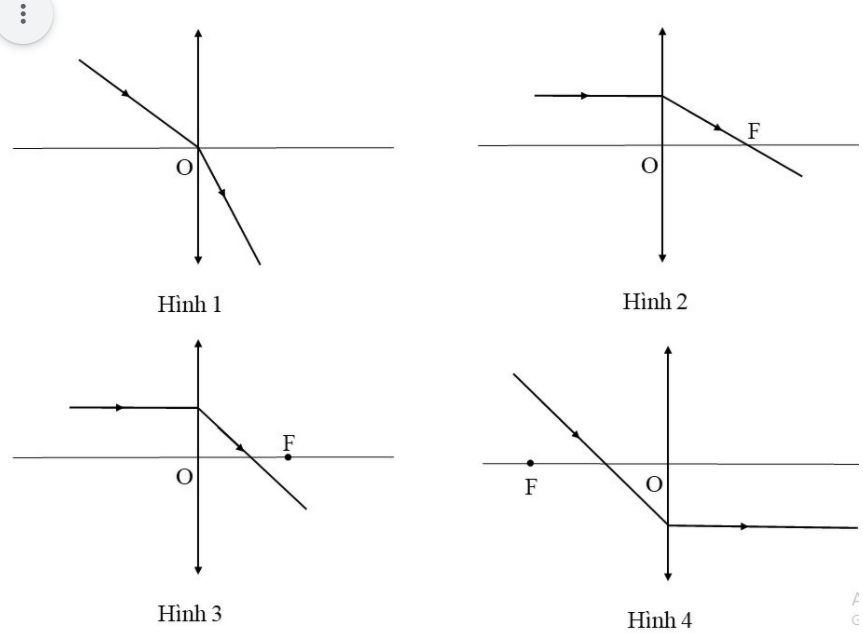 Hình 1		B. Hình 2		C. Hình 3		D. Hình 4Câu 7: Trường hợp nào dưới đây tia sáng truyền tới mắt là tia khúc xạ?Khi ta ngắm một bông hoa đặt trước mắtKhi ta soi gươngKhi ta quan sát một con cá đang bơi trong bể cá cảnhKhi ta đi xem phim tại rạp chiếu phimCâu 8: Một con cá vàng đang bơi trong một bể cá cảnh có thành bằng thủy tinh trong suốt. Một người ngắm con cá qua thành bể. Hỏi tia sáng truyền từ con cá đến mắt chịu mấy lần khúc xạ?0 lần 		B. 1 lần 		C. 2 lần		D. 3 lầnCâu 9: Chiếu một chùm tia sáng song song cào thấu kính hội tụ, theo phương vuông góc với mặt thấu kính thì chùm tia sáng khúc xạ sẽ:Loe rộng dần raThu nhở dần lạiBịt thắt lạiGặp nhau tại 1 điểm Câu 10: Chiếu một tia sáng vào một thấu kính hội tụ. Tia ló ra khỏi thấu kính sẽ song song với trục chính, nếu:tia tới qua quang tâm mà không trùng với trục chínhtia tới đi qua tiêu điểm nằm trước thấu kínhtia tới song song với trục chínhtia tới bất kì tại vị trí nào